Temario (programa)TANTRAUna cosmovisión diferenteGanar autoestimaConocerme yo, acceder al tú y crear el nosotrosMejorar paradigmasCalidad de vidaLa energía sexual  como acelerador evolutivo del ser internoLos verdaderos valoresVivencias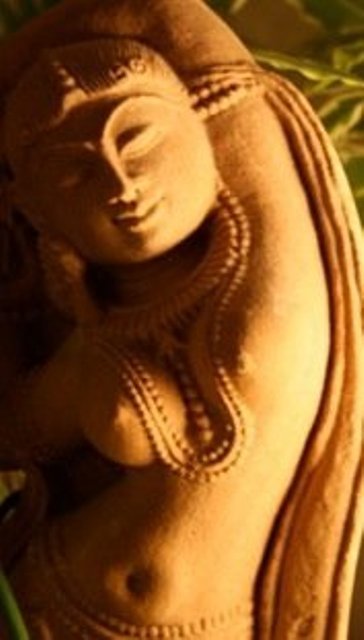 